ACTIVIDAD 1 : Comprensión lectora. Objetivos de las actividades:- Leer y comprender el texto. Trabajar en la copia- reflexionar sobre qué nos hace solidarios.Leer en familia el cuento: “La minga, una forma solidaria de vivir”.Juntos marquen con una x la opción correcta: ¿Qué es la minga?-Una fiesta en la que toda la comunidad se congrega para festejar a la madre naturaleza. -Una fiesta en la que toda la comunidad se reúne para trabajar y ayudar a otros-Una fiesta patria.¿Cuál es el origen de la minga?-Se creó hace muchos años en las comunidades indígenas, y desde entonces se sigue celebrando.-Proviene de una leyenda que se transmitió oralmente de generación en generación.-La minga nace por decisión de las autoridades municipales.¿Qué tipos de acciones se realizan en las mingas?-Ferias para intercambiar comidas por objetos.-Encuentros de las familias para resolver problemas de la comunidad.-Construir casas familiares y comunales, sembrar, cosechar, etc. Leé y conversá en familia.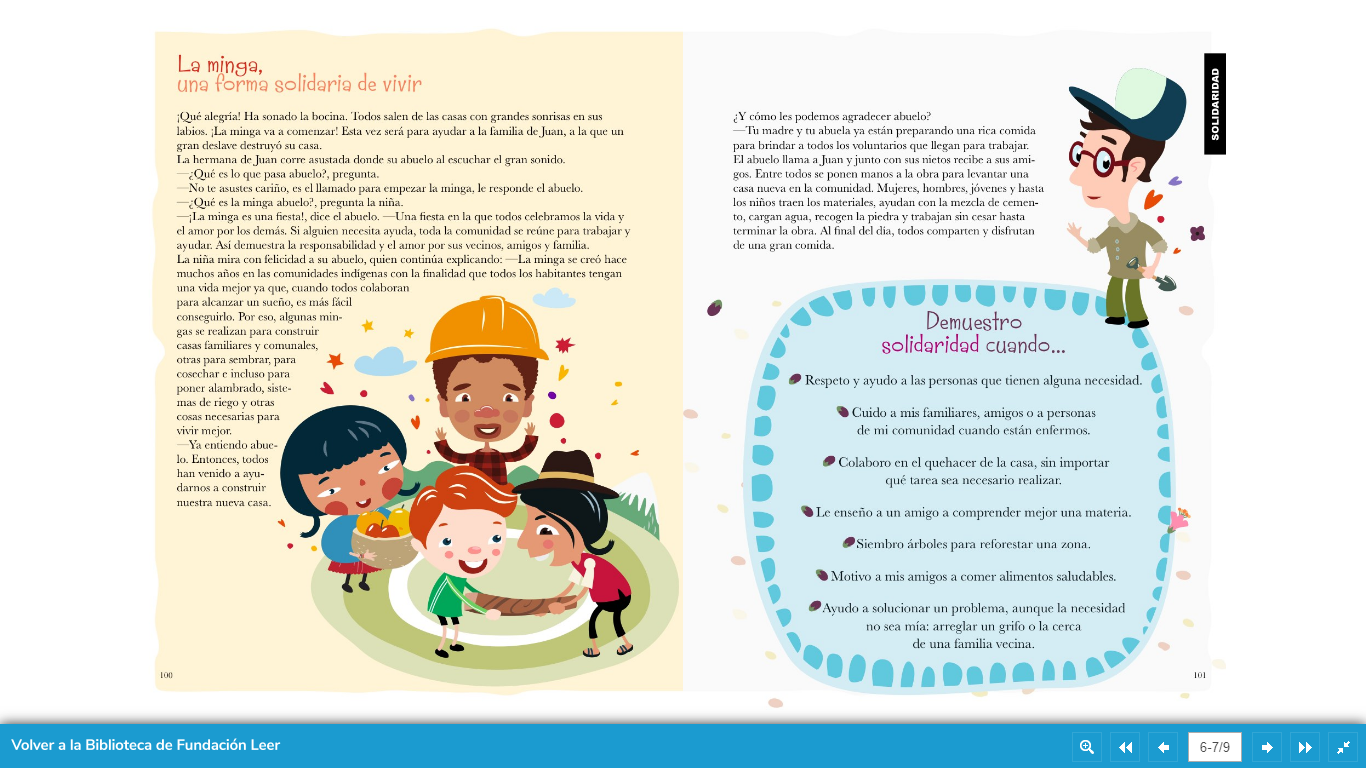 Piensen y escribí solito, de qué otras maneras podemos demostrar solidaridad.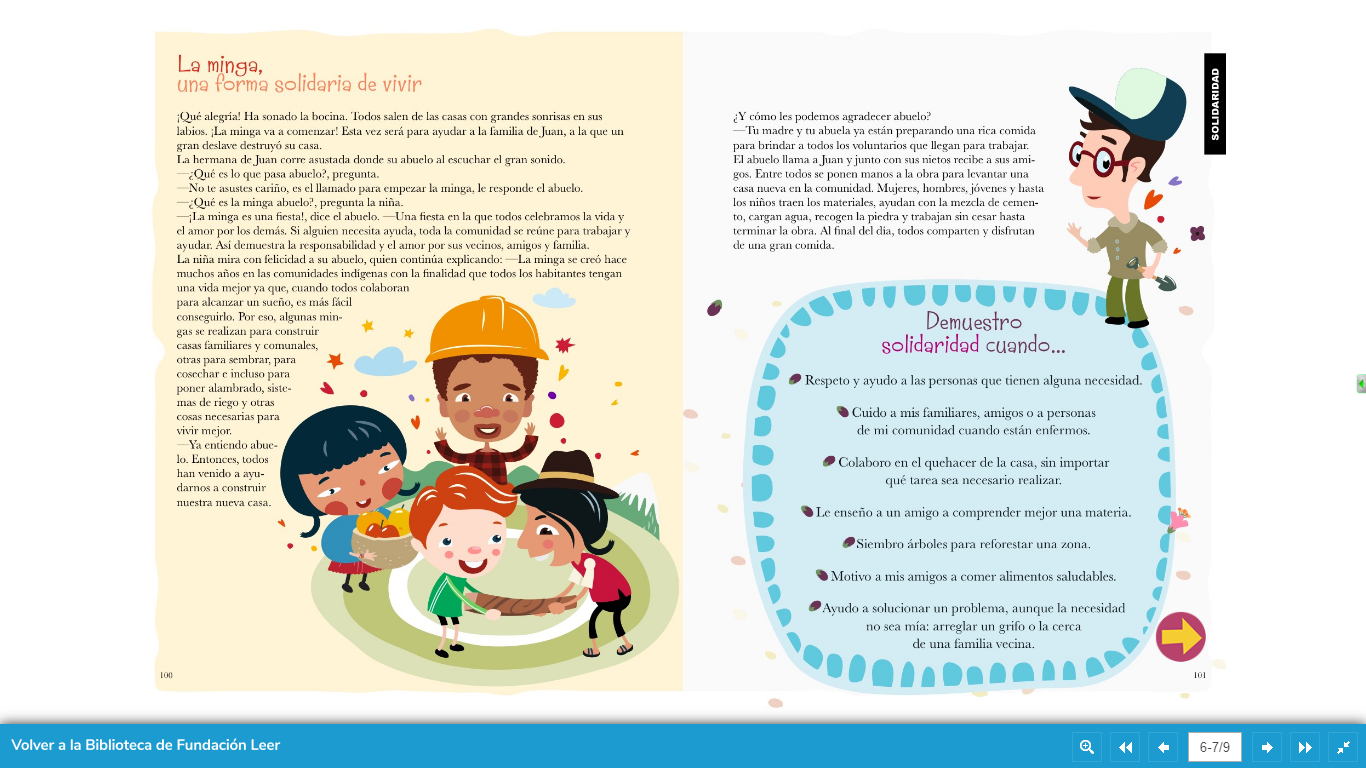 